Κανονικά θα λειτουργήσουν την Τετάρτη οι παιδικοί σταθμοί του Δήμου ΛαμιέωνΑπό τη Διεύθυνση Κοινωνικής Πολιτικής και Μέριμνας του Δήμου Λαμιέων ανακοινώνεται ότι την Τετάρτη 7 Ιανουαρίου 2015 οι παιδικοί σταθμοί θα λειτουργήσουν κανονικά.			Από το Γραφείο Τύπου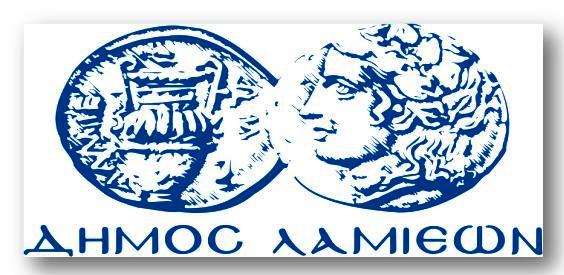 ΠΡΟΣ: ΜΜΕΔΗΜΟΣ ΛΑΜΙΕΩΝΓραφείου Τύπου& ΕπικοινωνίαςΛαμία, 5/1/2015